Выступление на общешкольном мероприятии «Поем Шуберта»«Аве Мария» История создания песни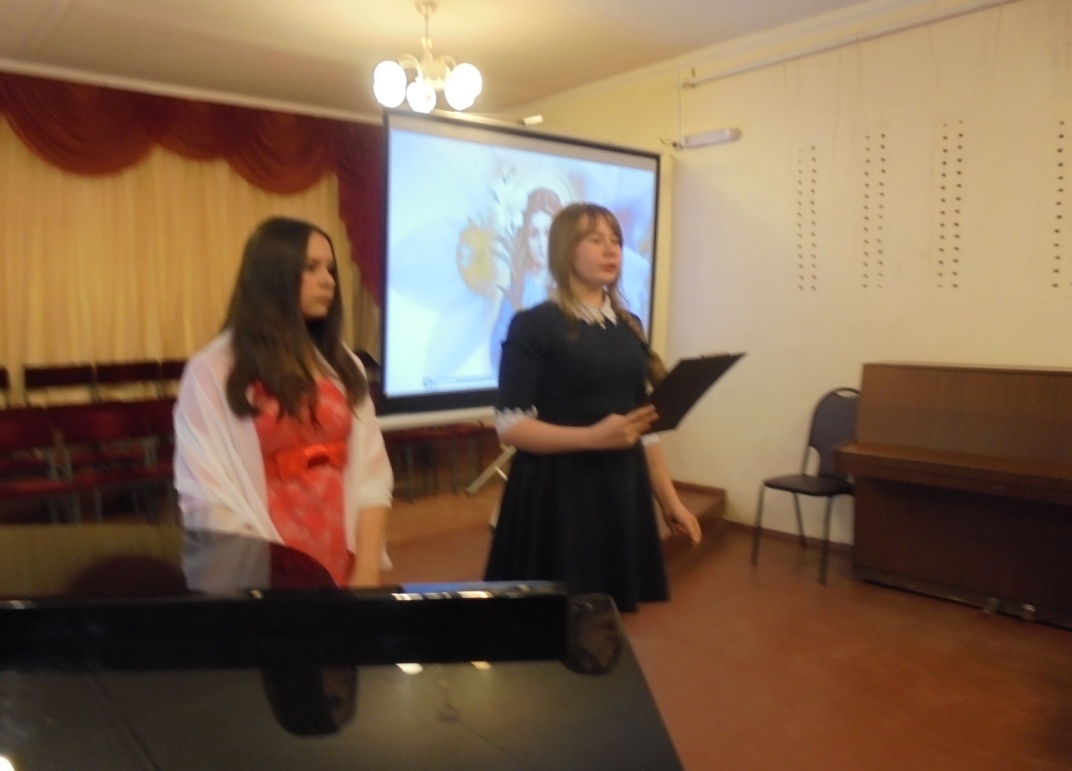 ( ученица читает текст на фоне звучащей мелодии и слайдов. ) Аве Мария- это начальные слова католической молитвы  к Божьей Матери.    Аве Мария в переводе означает–  «Радуйся Мария».Именно эти слова сказал  Деве Марии ангел, когда приветствовал Ее.На текст молитвы написано много музыкальных произведений. Среди авторов музыки : Гуно   (на основе прелюдии Баха),   Дворжак, Верди,  Лист, Сен-Санс и др. композиторы. Первоначально  Шуберт сочинил  эту музыку  не на слова молитвы, а на  текст поэмы   Вальтера  Скотта «Дева озера». .Героиня поэмы Эллен молится Божьей Матери, прося ее о помощи .  Ave Maria! Пред Тобой
Чело с молитвой преклоняю.. .
К Тебе, заступнице святой,
С утёса мрачного взываю.. .
   Но в последствии уже всю   молитву  Ave Maria целиком стали петь на музыку этой песни Шуберта, хотя  сам композитор и не имел этого в виду, когда ее сочинял.Каждый куплет песни начинается небольшим вступлением и завершается заключением, построенным на одном и том же музыкальном материале - мягко звучащих    чередующихся    восходящих   и нисходящих     аккордах, сопровождаемых мерной трехдольной пульсацией глубоких басовых звуков. Некоторые критики считают, что   эта музыка  сначала как бы поднимается к небесам, а потом опять спускается на землю. Музыка   вступительных тактов сохраняется в качестве  аккомпанемента на протяжении всей песни.     На фоне этих аккордов звучит поистине неземной красоты мелодия. Так же   здесь используется полиритмия-несовпадение деления долей в мелодии и аккомпанементе. В мелодии четверть делится на две восьмых ,а в  сопровождении звучит триоль. Это так же придает песне необычное, небесное звучание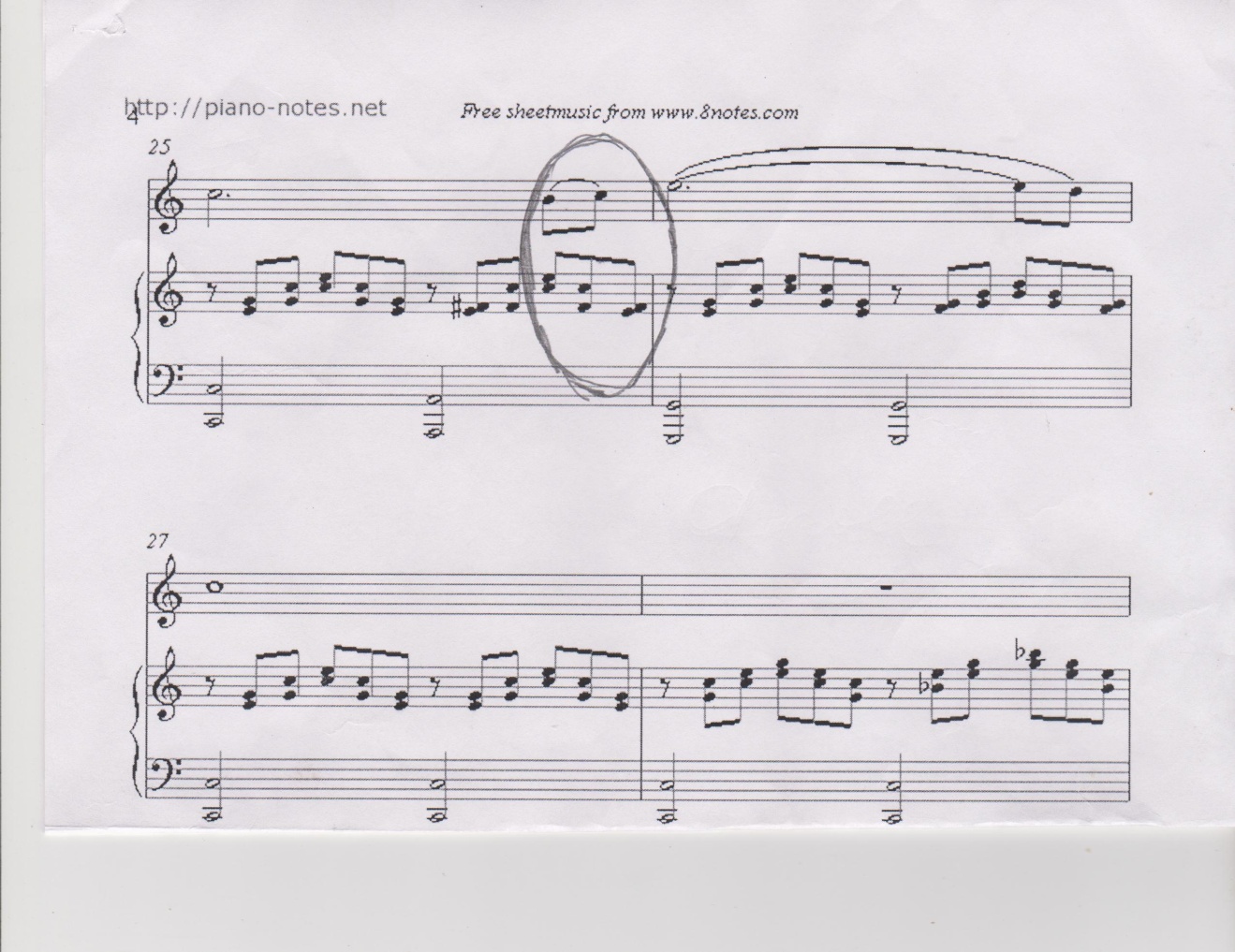 Другая ученица исполняет песню с аккомпанементом педагога.«Дождь слез»Второй номер- это «кусочек шубертиады» .Одна ученица за роялем (изображает Шуберта),другая ученица –изображает гостей. Исполняют песню «Дождь слез». 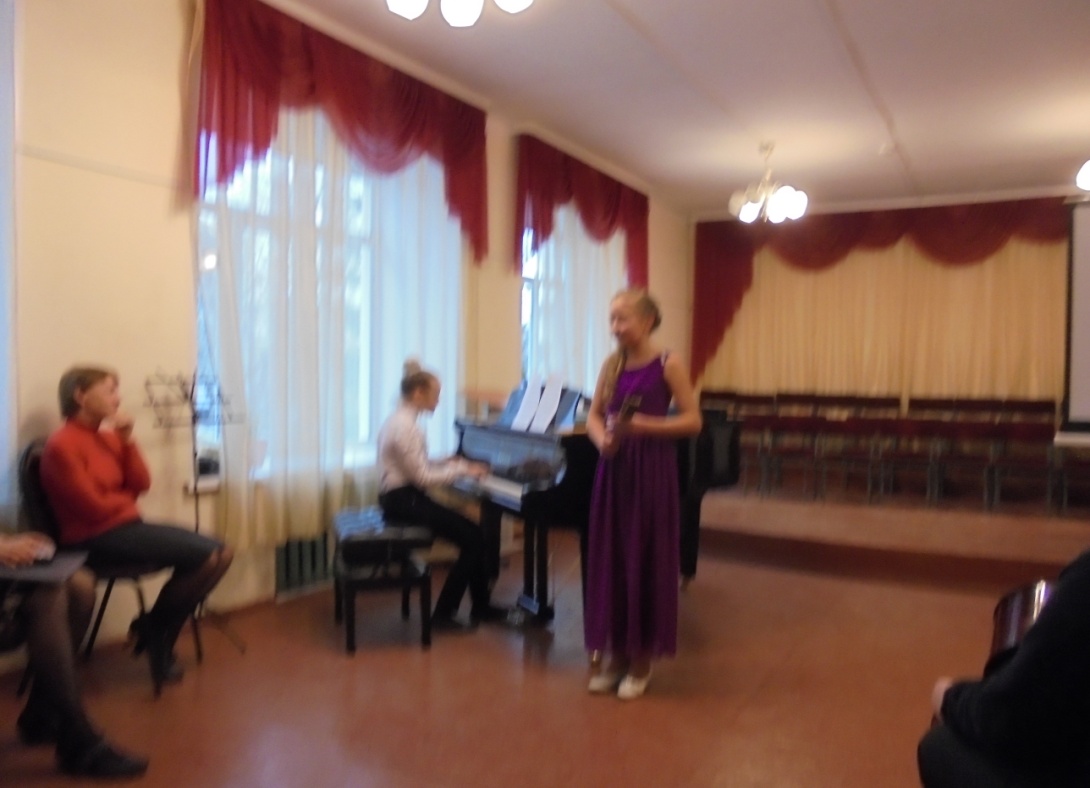 )  